Publicado en Barcelona el 02/05/2023 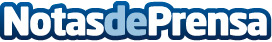 Mail Boxes Etc. España renueva su colaboración con BBVA para la apertura y expansión de sus franquiciasMail Boxes Etc. España (MBE) y Banco Bilbao Vizcaya Argentaria (BBVA) siguen consolidando su colaboración para dar apoyo a la apertura de franquicias MBE a franquiciados presentes y futuros. A través de una actualización del acuerdo de colaboración, para acompañarlos en su proceso de inversión en apertura de nuevos comercios y en sus necesidades del día a díaDatos de contacto:Dalila García+34 933 624 730Nota de prensa publicada en: https://www.notasdeprensa.es/mail-boxes-etc-espana-renueva-su-colaboracion Categorias: Nacional Franquicias Finanzas Logística http://www.notasdeprensa.es